DECLARAŢIE PRIVIND ACCESIBILITATEAInstituția Prefectului Județul Satu Mare se angajează să asigure accesibilitatea site-ului său web în conformitate cu Ordonanţa de urgenţă a Guvernului nr. 112/2018 privind accesibilitatea site-urilor web şi a aplicaţiilor mobile ale organismelor din sectorul public, aprobată prin Legea nr. 90/2019 (OUG nr. 112/2018).Prezenta declaraţie privind accesibilitatea este valabilă pentru https://sm.prefectura.mai.gov.ro/Acest site web este pe deplin conform cu OUG nr. 112/2018.Elaborarea prezentei declaraţii privind accesibilitateaPrezenta declaraţie a fost elaborată la data 11.08.2023Feedback şi date de contactFeraru Dan – responsabil cu accesibilitatea site-ului webEmail : dan.feraru@prefecturasatumare.roTelefon : 0261-711536Date de contact ale autorităţii competente de aplicare a legii:Autoritatea pentru Digitalizarea României (ADR), Bd. Libertăţii nr. 14, Bucureşti, sector 5e-mail: monitorizare.accesibilitateweb@adr.gov.ro		PREFECT	RADU - TIBERIU ROCA  R O M Â N I A MINISTERUL AFACERILOR  INTERNE                                                                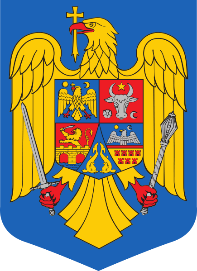 INSTITUŢIA PREFECTULUI JUDEȚUL SATU MARE                                                   Nr.7926 din 11 08.2023